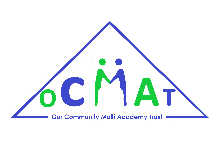 Person SpecificationTeaching Assistant (1:1)Applicants should describe in their application how they meet these criteria. The following outlines the criteria for this post.ESSENTIALDESIRABLEQUALIFICATIONSLevel 1 or 2 Diploma (or equivalent) with proficient practical skills.EXPERIENCEPrevious experience of working with children.Experience of supporting pupils academic progress and wellbeingSKILLS AND ABILITIESNumeracy and literacy skills.Basic IT skills.Have the ability to relate well to children and adults, understanding their needs and being able to respond accordingly.Good influencing skills to encourage pupils to interact with others and be socially responsible.Excellent communication skills with both adults and childrenAbility to use / willingness to learn a range of IT software and hardware e.g. Interactive Whiteboards, Management Information SystemsAble to recognise when learning is maximised and how the adult role can enhance thisKNOWLEDGEKnowledge of policies and procedures relating to child protection, health, safety, security, equal opportunities andconfidentiality.Understanding of the requirements of the National Curriculum for EY and KS1PERSONAL ATTRIBUTESProfessional conduct at all times and with all staff, pupils, other professionals, visitors etc.Able to maintain confidentialityFlexible and responsive to changeCalm under pressureSelf-motivated and pro-activeAppropriate levels of personal presentationGood sense of humourDiplomatic and resourcefulPositive/can do approachLoyalty – act as an ambassador for the Trust with visitors and all members of Trust communityVALUESCommitment to school’s aims and valuesCommitment to continuous personal developmentHonest and reliable, displays integrity and commitment to the TrustChampion for children – establish positive relationships with Trust children, their families and staff so that pupils see all staff groups as integraland vital parts of the school family